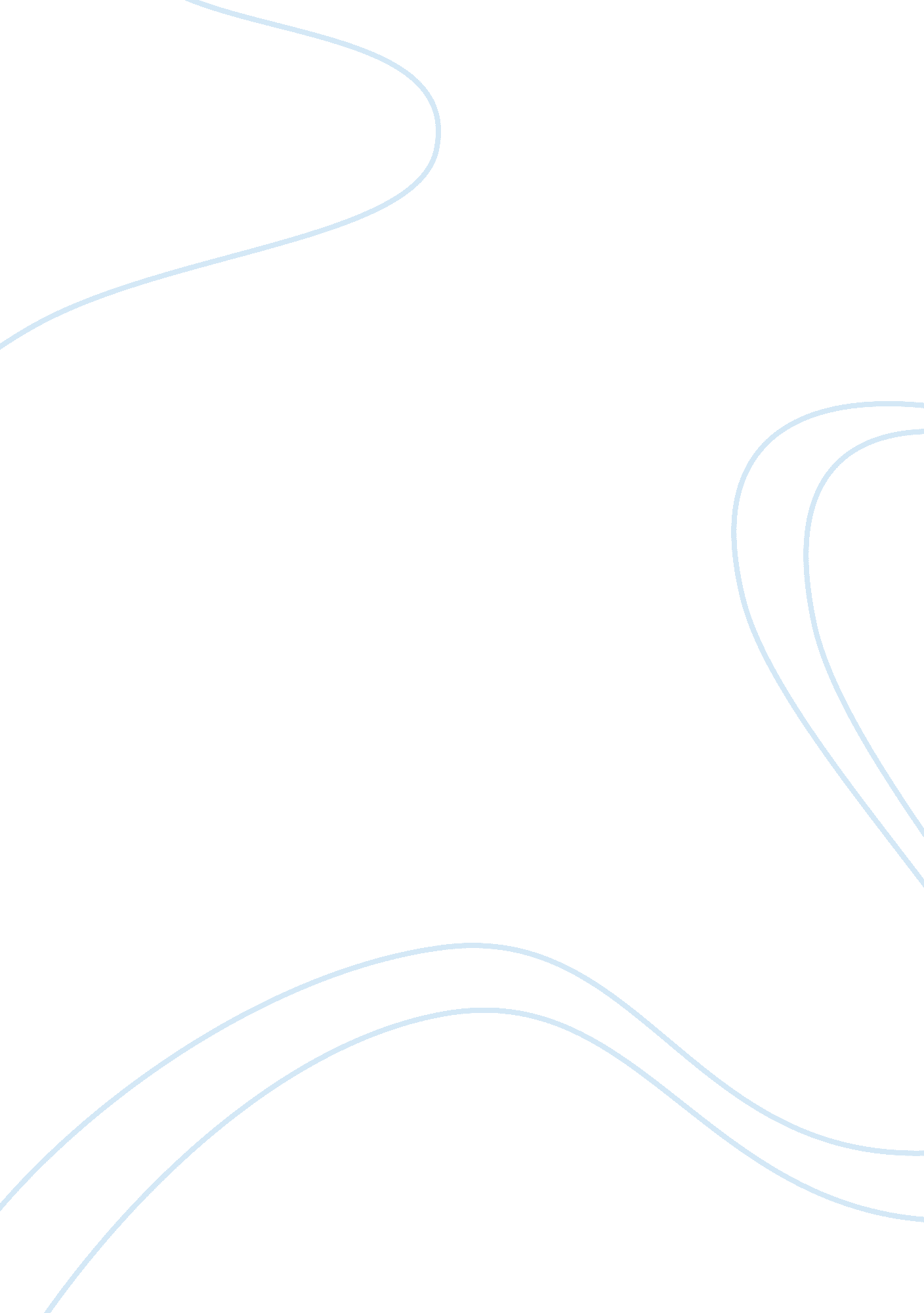 "patriotism by yukio mishima essay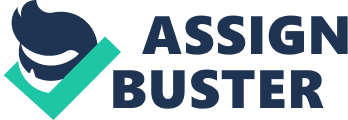 Many people consider suicide a moral incorrect or cowardly in that it is taking the easy manner out of a tough state of affairs. And. by our modern criterions. that is typically the instance. But. in the instance of the narrative. “ Patriotism. ” written by Yukio Mishima. the self-destruction Lieutenant Shinji and his married woman Reiko committed was the baronial and honest thing. The twosome died together in order to continue their award and trueness. which were cardinal in puting of this narrative. To truly justice the characters for their gallantry. the scene of the narrative must be understood. “ Patriotism” is set in Japan in 1936. which was the pre-World War II epoch. Patriotism and trueness were at an all-time high. which created an ambiance of responsibility and finding to function. With that mentality. both characters were justified to give themselves for what they believed was the greater good. The narrative centres around the thoughts of trueness and the forfeit required for that trueness. Heroism is about giving the ego for the greater good. Sometimes that forfeit is portion of a natural sequence of events. and sometimes it is a extremist swerving from the way a individual is on. Regardless. gallantry requires a alteration to profit others. frequently holding the possible to harm the hero. A hero must make up one’s mind that others are to be placed before themselves ; they acknowledge that their very being is meant to help the 1000000s around them. In add-on. heroes have a cause to contend for. The cause can be universe impacting. or every bit simple as impacting one individual. Whatever the cause is. a hero must give themselves to the full to what they believe. Heros are in chase of flawlessness. but acknowledge their defects as an obstruction to work about in order to assist others. Heroes volitionally accept their responsibility and don’t resent the forfeits their determinations frequently require. Heros are low in their actions and don’t expect anything in return for their efforts to better the lives of others. As Brodi Ashton. writer of Everneath. puts it. “ Heroes are made by the waies they choose. non the powers they are graced with. ” Reiko follows that way of gallantry. which for her. ends with the greatest forfeit a adult male can give- their life. In “ Patriotism. ” Reiko and Shinji sacrifice their lives to continue their award for their beliefs. but once more. Reiko makes the larger forfeit. Reiko belongs to two causes ; she dedicates her life to her state. but more significantly. to her hubby. She has no direct ties to the authorities. and could’ve gone on without her hubby. Reiko had the possible to make a new life for herself. but choses to give up her life for a adult male she is in love with. “ Ever since her matrimony her husband’s being had been her ain being and every breath of his had been a breath drawn by herself. But now. while her husband’s being in hurting was a graphic world. Reiko could happen in this heartache of hers no certain cogent evidence at all of her ain existence” ( 19 ) . Reiko had so to the full dedicated herself to her hubby that his hurting became her hurting and his decease surely had to go her decease. Reiko is besides a willing participant in the forfeit her hubby finds genuinely necessary. Not merely that. she is willing to give herself even before understanding the whole state of affairs. “ In the lieutenant’s face. as he hurried mutely into the white forenoon. Reiko had read the finding to decease. If her hubby did non return her ain determination was made: she excessively would die” ( 3 ) . Both Reiko and Shinji sacrifice their lives for the greater good. Reiko makes the bigger forfeit by deceasing for both her country’s award and her trueness to her true love. Shiniji. “ Reiko steadfastly believed that everything her hubby was experiencing or believing now. his anguish and hurt. was taking her- merely every bit certainly as the power in his flesh- to a welcome decease. She felt as if her organic structure could run away with easiness and be transformed to the merest fraction of her husband’s thought” ( 4 ) . Even in her concluding hours. Reiko humbles herself to a place below her hubby and is content with the sudden alteration in her destiny. Reiko doesn’t self-praise of her assurance or willingness to decease for her lover. but meekly follows her husband’s chase of responsibility through decease. Whereas most people in the same state of affairs would fearfully and stressfully await their decease. Reiko approaches it as the following measure in her life. “ Reiko did non linger. When she though how the hurting which had antecedently opened such a gulf between herself and her death hubby was now to go a portion of her ain experience. she saw before her merely the joy of herself come ining a kingdom her hubby had already made his own” ( 22 ) . Reiko is content. even joyful. with her current state of affairs. She doesn’t resent her hubby for inquiring her to decease along with him. but sees it as the following measure in her life and has embraced the way. Reiko sacrificed what could hold potentially been a fulfilling life for the adult male of her dreams- a adult male that she loved so profoundly that she was willing to decease along with him to keep a sense of self-respect toward her state and her hubby. Not merely did she hold to decease along with him. she accepted the fact that she would watch him decease foremost. as a informant. and so followed through on her understanding to decease herself. Despite the hurting that event caused. Reiko was willing to witness her husband’s decease. merely because he asked her to. She understood her responsibility as a lieutenants married woman in a clip of war and accepted Shinji’s reading of trueness. In Reiko’s head. decease wasn’t push upon her ; it was a peaceable necessity. Reiko accepted the destiny her hubby asked upon her merely because of her love for her state. and even more than that. the love for her hubby. That sense of trueness. peculiarly trueness without ailment. comes from a true hero who died for her passions. 